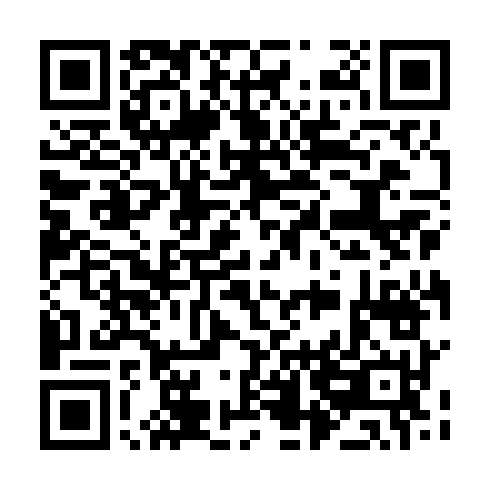 Ramadan times for Monte Novo da Ferradura, PortugalMon 11 Mar 2024 - Wed 10 Apr 2024High Latitude Method: Angle Based RulePrayer Calculation Method: Muslim World LeagueAsar Calculation Method: HanafiPrayer times provided by https://www.salahtimes.comDateDayFajrSuhurSunriseDhuhrAsrIftarMaghribIsha11Mon5:195:196:4612:394:496:336:337:5512Tue5:175:176:4412:394:506:346:347:5613Wed5:155:156:4312:394:506:356:357:5714Thu5:145:146:4112:384:516:366:367:5815Fri5:125:126:4012:384:526:376:377:5916Sat5:115:116:3812:384:536:386:388:0017Sun5:095:096:3712:384:536:396:398:0118Mon5:085:086:3512:374:546:406:408:0219Tue5:065:066:3412:374:556:416:418:0420Wed5:045:046:3212:374:556:426:428:0521Thu5:035:036:3112:364:566:436:438:0622Fri5:015:016:2912:364:576:436:438:0723Sat4:594:596:2812:364:576:446:448:0824Sun4:584:586:2612:354:586:456:458:0925Mon4:564:566:2512:354:596:466:468:1026Tue4:544:546:2312:354:596:476:478:1127Wed4:534:536:2212:355:006:486:488:1228Thu4:514:516:2012:345:016:496:498:1329Fri4:494:496:1912:345:016:506:508:1430Sat4:474:476:1712:345:026:516:518:1531Sun5:465:467:151:336:027:527:529:161Mon5:445:447:141:336:037:537:539:172Tue5:425:427:121:336:047:547:549:183Wed5:415:417:111:326:047:557:559:204Thu5:395:397:091:326:057:557:559:215Fri5:375:377:081:326:057:567:569:226Sat5:355:357:061:326:067:577:579:237Sun5:345:347:051:316:077:587:589:248Mon5:325:327:041:316:077:597:599:259Tue5:305:307:021:316:088:008:009:2610Wed5:295:297:011:316:088:018:019:28